Консультация для родителей«Приобщение детей к народным традициям»Не секрет, что в наше быстротечное, современное время нарушились традиции, которые связывали старшее и младшее поколения. Поэтому очень важно дать детям нравственные устои, научить уважительно, относиться к своим древним корням, памяти предков.Особенно актуальной сегодня является задача привить детям любовь к русской культуре, познакомить с ее истоками, обычаями, традициями, обрядами, воспитывать патриотические чувства.Русские народные традиции — одна из составных частей культурного наследия русского народа, они открывают огромные возможности для детей, давая им знания и опыт организации своей деятельности, помогают выработать способность управлять собственными действиями, переживаниями и состояниями, поступками в соответствии с интересами других людей, требованиями общественного долга.В качестве основных средств воспитания народная педагогика использует все компоненты народной культуры: фольклор, песни, сказки, пословицы, поговорки, праздники. Именно они раскрывают содержание воспитания и обучения детей.Народные игры.Народные игры ярко отражают образ жизни людей, их быт, труд, устои, представления о чести, смелости, желании быть сильными, ловкими, выносливыми, отличаться смекалкой. Игра всегда была естественным спутником жизни ребенка, источником радостных эмоций, обладающим великой воспитательной силой.В русских народных играх сохранились обычаи, оригинальность самовыражения народа, своеобразие языка, формы и содержания разговорных текстов.Фольклор: песни, пляски.Глубокая народная мудрость, оттачиваясь веками, сконцентрировалась в произведениях русского фольклора. Слово, соединенное с музыкой и движением, обладало еще большей силой. Поэтому огромную роль в народных традициях играли песня, музыкальный инструмент, ритмические пляски, притопывания.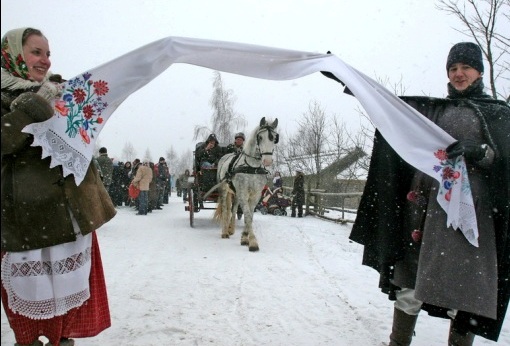 Обрядовые песни описывали благополучие, довольство, изобилие, а сопровождавшие их действия изображали желаемое, чтобы обеспечить его в реальной жизни. Колыбельные.С первых дней жизни ребенок оказывался во власти слова и музыки. Сказки, былины.Сказки являются важными воспитательными средствами, народная практика воспитания, убедительно доказала педагогическую ценность сказок. Дети и сказка – неразделимы, они созданы друг для друга и поэтому знакомство со сказками своего народа, должно обязательно входить в курс образования и воспитания каждого ребенка.Многие народные сказки внушают уверенность в торжестве правды, в победе добра над злом. Оптимизм сказок особенно нравится детям и усиливает воспитательное значение.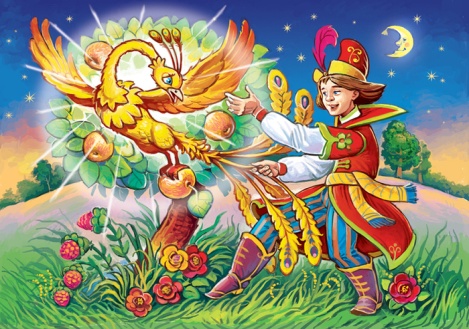 Важная особенность сказок - образность. В герое обычно весьма выпукло и ярко показываются главные черты характера: отвага, трудолюбие, остроумие; такие черты как физическая сила, смелость, мужество. Образность добавляется забавностью сказок – тонким и веселым юмором.Загадки.Загадка — это замысловатое краткое поэтическое образное описание какого-либо предмета или явления, сделанное с целью испытать сообразительность человека, развить догадливость, равно как и с целью раскрыть ему глаза на красоту и богатство окружающего мира.Скороговорки, пословицы и поговорки.Задачу по развитию фонематического слуха ребенка, обучению его точно воспроизводить трудные словосочетания – выполняют скороговорки.Ни в одном другом жанре фольклора народная жизнь не отражена так широко и многогранно, как в пословицах и поговорках, в них много материала практического характера: житейские советы, трудовое воспитание, осуждение праздности, лености. Пословицы и поговорки пронизаны чувством глубочайшей любви и преданности Родине. Большая часть пословиц обращена к нравственной сути человека: добру, злу, правде, жалости, состраданию.Праздники.Каждый народный праздник в России сопровождался обрядами и песнями. Большая их часть возникла еще во времена язычества, и сохранились они в виде увеселений, обычаев. Многие языческие праздники, обряды были восприняты церковью и переплелись с событиями, отмечаемыми ею, например Святки, праздник Ивана Купалы.Большой любовью в народе пользовались следующие праздники: Пасха, Рождество, Новый год, Масленица. У детей не было каких-то особых детских праздников, но они чувствовали общую праздничную атмосферу и веселились вместе со всеми.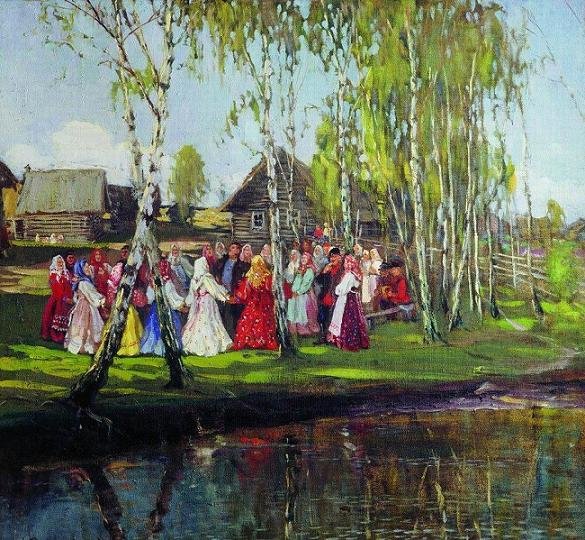 Ценность народных традиций огромна, а их утрата невосполнима какими бы то ни было материальными благами. Традиции — хранители народной культуры, заветов народа. Если полностью утеряны все народные традиции, может встать под сомнение само существование народа.